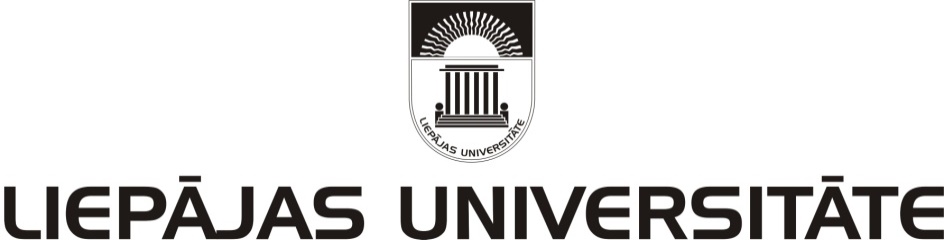 APSTIPRINĀTS Senāta sēdē 2010.gada 25.janvārī, protokols Nr.6, lēmums Nr.2010/8Grozījumi LiepU Senāta sēdē 2019.gada 16.decembrī, protokols Nr.6Ar grozījumiem LiepU Senāta sēdē 2019.gada 16.decembrī, protokols Nr.6NOLIKUMS PAR LIEPĀJAS UNIVERSITĀTES STUDENTU PADOMES VĒLĒŠANĀMI. VISPĀRĪGIE NOTEIKUMI Studentu padome ir LiepU studējošo pilnvarota koleģiāla pārstāvības, vadības un lēmējinstitūcija. Tā tiek vēlēta vispārējās, vienlīdzīgās, tiešās, aizklātās un proporcionālās vēlēšanās uz diviem gadiem. (Senāta 16.12.2019. lēmuma redakcijā)Vēlēšanas vada, balsis skaita un sīkākas instrukcijas izstrādā vēlēšanu komisija. To veido 5 studējošie (vēlētāji), kurus ievēlē Studentu padome vismaz 21 dienu pirms vēlēšanām. Vēlēšanu komisijas sastāvā nedrīkst būt Studentu padomes biedru kandidāti un biedri, izņemot pēdējā kursa LiepU studentus.Pirmo vēlēšanu komisijas sēdi sasauc Studentu padomes priekšsēdētājs. Tās laikā tiek ievēlēts vēlēšanu komisijas priekšsēdētājs, kurš vada vēlēšanu komisijas darbu.III. KANDIDĀTU SARAKSTIKandidāti uz Studentu padomi tiek iesniegti sarakstos. Vienā sarakstā jābūt vismaz 15 kandidātiem. Kandidātu saraksti iesniedzami vismaz 14 dienas pirms vēlēšanām, to nosaukumiem jāatšķiras no jau iesniegto sarakstu nosaukumiem.Sarakstā jānorāda kandidāta vārds, uzvārds, studiju programma, kurss un studentu apliecības numurs. Katrs   kandidāts   ar   savu   parakstu   apliecina,   ka   piekrīt   kandidēt.   Sarakstam   jābūt skaidri salasāmam, bez svītrojumiem un labojumiem.Ja vēlēšanu komisija atklāj kandidāta neatbilstību šī nolikuma prasībām, viņu svītro no saraksta.Vienu un to pašu kandidātu var pieteikt tikai vienā sarakstā.Sarakstu paraksta vismaz 15 dienas nodaļā studējošo (vēlētāji), kas nekandidē Studentu padomes vēlēšanās. Parakstoties jānorāda savas studentu apliecības numurs. (Senāta 16.12.2019. lēmuma redakcijā)Viens vēlētājs var parakstīt tikai vienu sarakstu.Ja vēlēšanu komisija atklāj parakstītāja neatbilstību šī nolikuma prasībām, viņu svītro no parakstītāju saraksta.Iesniedzēji atbild par saraksta pilnību un   pareizību, saraksts nav atsaucams.Vēlēšanu komisija pārbauda saraksta atbilstību šī nolikuma prasībām. Ja saraksts tām neatbilst, to 2 dienu laikā kopš iesniegšanas brīža atdod iesniedzējiem kļūdu un nepilnību labošanai. Labošanas laiks ir 2 dienas.Nolikumam atbilstošos sarakstus vēlēšanu komisija reģistrē un numurē reģistrēšanas secībā.IV. VĒLĒŠANU KĀRTĪBAVēlēšanu vietu nosaka vēlēšanu komisija vismaz 7 dienas pirms vēlēšanām.Saraksti izliekami universitātē vismaz 7 dienas pirms vēlēšanām, bet paziņojumi – 3 dienu laikā kopš  pieņemšanas. LiepU ir viens vēlēšanu iecirknis, kurā balso visi vēlētāji. Vēlēšanu telpā vēlēšanu komisija reģistrē vēlētājus. Vēlētāja balsstiesības apliecina LiepU studenta apliecība, vai dekanātu izdotais LiepU studējošo saraksts. (Senāta 16.12.2019. lēmuma redakcijā)Izsniedzamajās vēlēšanu zīmēs (turpmāk – zīmēs) norādāms katra saraksta numurs, nosaukums, kā arī kandidātu vārdi un uzvārdi.Zīmēs jābūt vietām, kur vēlētājs var atzīmēt savu attieksmi gan pret sarakstu kopumā, gan pret katru kandidātu. Vēlēšanu zīmes vēlētāji saņem vēlēšanu telpā. Vēlētājs vienatnē veic atzīmes vēlēšanu zīmē, saloka to un nodod vēlēšanu komisijas locekļiem, kas zīmi apzīmogo un iemet aizzīmogotā urnā.Vēlēšanu telpā nedrīkst aģitēt un citādi ierobežot vēlēšanu brīvību. Vēlēšanu telpu  vēlēšanu  dienā slēdz  plkst.  18.  Vēlētāji,  kuri  ieradušies  vēlēšanu  telpā līdz šim laikam, drīkst nobalsot arī pēc vēlēšanu laika beigām.V. BALSU SKAITĪŠANA, VĒLĒŠANU IZNĀKUMA NOTEIKŠANAVēlēšanu   komisija   balsu   skaitīšanu   sāk   tūlīt   pēc   vēlēšanu   telpas   slēgšanas   un vēlēšanām.Vēlēšanu komisija protokolā atzīmē: balsstiesīgo skaitu; izsniegto vēlēšanas zīmju skaitu; pēc urnas atvēršanas tajā esošo vēlēšanas zīmju skaitu;derīgo vēlēšanas zīmju skaitu; par katru sarakstu nodoto vēlēšanas zīmju skaitu;par katru kandidātu – vēlēšanu zīmju skaitu, kurās viņa ievēlēšana īpaši atbalstīt vai noraidīta.Nederīgas ir tās vēlēšanu zīmes, kuras nav apzīmogotas vai kurās izdarīti jebkādi ieraksti.Grozītas ir tās vēlēšanu zīmes, kurās vismaz viena kandidāta ievēlēšana īpaši atbalstīta vai noraidīta.Vietu skaits Studentu padomē tiek sadalīts proporcionāli nodoto balsu skaitam par kandidātu sarakstu.Studentu padome tiek veidota no kandidātu sarakstiem, kuri ir ieguvuši vismaz piecu procentu balsu no nodoto balsu kopskaita. No   katra   saraksta   iekļuvušo   kandidātu   skaitu   Studentu   padomē aprēķina,   izdalot izsniegto vēlēšanu zīmju skaitu ar skaitli, kas nodots par attiecīgo sarakstu. Pēc tam 15 tiek dalīts ar iepriekš iegūto dalījuma skaitli.Studentu padomē ir ievēlēti tie attiecīgā saraksta kandidāti, kuri ir ieguvuši visvairāk balsu.VI. NOBEIGUMA   NOTEIKUMIStudentu padome uzskatāma par ievēlētu, ja 7 dienu laikā nav saņemtas sūdzības par pārkāpumiem vēlēšanās. Sūdzību gadījumā jautājumu par ievēlētās Studentu padomes likumību izskata LiepU Senāts.Sūdzības par pārkāpumiem vēlēšanās iesniedzamas vēlēšanu komisijā 7 dienu laikā.Iesniegtās sūdzības vēlēšanu komisija nodod LiepU Senātam. Ja Senāts tās atzīst par pamatotām un pārkāpumus par tādiem, kas būtiski ietekmējuši vēlēšanu iznākumu, mēneša laikā tiek rīkotas atkārtotas vēlēšanas. Ja Senāts atzīst sūdzības par nepamatotām, tad Senāts apstiprina Studentu padomes ievēlēšanu.Vēlēšanu komisija apstiprina un izsludina vēlēšanu iznākumu ne agrāk kā 8. dienā pēc vēlēšanām.Vēlēšanu komisijas protokolus un vēlēšanu zīmes nodod Studentu padomei.Vēlēšanu zīmes drīkst iznīcināt tikai pēc pirmās jaunievēlētās Studentu padomes biedru sēdes.Studentu padomes izpildinstitūcija ir Valde. Valde sastāv no valdes priekšsēdētāja, viņa vietnieka un vēl ne mazāk kā 5 Valdes locekļiem. To ar biedru sapulces vairākumu uz diviem gadiem aizklāti ievēl biedru sapulce. Tas izdarāms viena mēneša laikā pēc pirmās biedru sēdes. (Senāta 16.12.2019. lēmuma redakcijā)Valde veic šādas funkcijas: nodrošina Studentu padomes biedru sapulces lēmumu izpildi; rīkojas ar Studentu padomes finanšu līdzekļiem un pārvalda tās īpašumu; organizē studentu pasākumus; atsevišķu Studentu padomes kompetencē esošu jautājumu risināšanai izveido vai likvidē komisijas; apstiprina Valdes sekretāru.Senāta priekšsēdētāja 		  (paraksts)			Z.GūtmaneVēlēšanu tiesības ir visiem dienas nodaļas studentiem, maģistrantiem, doktorantiem.Vēlēšanu tiesības ir visiem dienas nodaļas studentiem, maģistrantiem, doktorantiem.Vēlēšanu tiesības ir visiem dienas nodaļas studentiem, maģistrantiem, doktorantiem.Vēlēšanu tiesības ir visiem dienas nodaļas studentiem, maģistrantiem, doktorantiem.LiepU ir viens vēlēšanu apgabals, kurā ievēlē 15 Studentu padomes biedrus.LiepU ir viens vēlēšanu apgabals, kurā ievēlē 15 Studentu padomes biedrus.Vēlēšanas notiek katra gada marta ceturtās nedēļas trešdienā no plkst. 9 līdz 18.Vēlēšanas notiek katra gada marta ceturtās nedēļas trešdienā no plkst. 9 līdz 18.II. VĒLĒŠANU KOMISIJAII. VĒLĒŠANU KOMISIJA